	*To check the box, double-click on the box, then select “Checked” and click the “OK” button.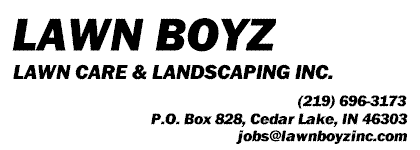 Application for EmploymentPre-Employment QuestionnaireTemporary / Part-time / Seasonal / Pool PositionEqual Opportunity EmployerOnly applications completely filled outwill be considered for employment.Applicant InformationApplicant InformationApplicant InformationApplicant InformationApplicant InformationApplicant InformationApplicant InformationApplicant InformationApplicant InformationApplicant InformationApplicant InformationApplicant InformationApplicant InformationApplicant InformationApplicant InformationApplicant InformationApplicant InformationApplicant InformationApplicant InformationApplicant InformationApplicant InformationApplicant InformationApplicant InformationApplicant InformationApplicant InformationApplicant InformationApplicant InformationLast NameLast NameLast NameFirstM.I.M.I.DateDateStreet AddressStreet AddressStreet AddressStreet AddressApartment/Unit #Apartment/Unit #Apartment/Unit #Apartment/Unit #CityStateZIPPhoneE-mail AddressE-mail AddressE-mail AddressDate AvailableDate AvailableDate AvailableDate AvailableSocial Security No.Social Security No.Social Security No.Desired SalaryDesired SalaryDesired SalaryPosition Applied forPosition Applied forPosition Applied forPosition Applied forPosition Applied forPosition Applied forAre you a citizen of the United States?Are you a citizen of the United States?Are you a citizen of the United States?Are you a citizen of the United States?Are you a citizen of the United States?Are you a citizen of the United States?Are you a citizen of the United States?Are you a citizen of the United States?Are you a citizen of the United States?YES  YES  NO  NO  If no, are you authorized to work in the U.S.?If no, are you authorized to work in the U.S.?If no, are you authorized to work in the U.S.?If no, are you authorized to work in the U.S.?If no, are you authorized to work in the U.S.?If no, are you authorized to work in the U.S.?If no, are you authorized to work in the U.S.?If no, are you authorized to work in the U.S.?If no, are you authorized to work in the U.S.?If no, are you authorized to work in the U.S.?If no, are you authorized to work in the U.S.?YES  YES  NO  Have you ever applied to this company?Have you ever applied to this company?Have you ever applied to this company?Have you ever applied to this company?Have you ever applied to this company?Have you ever applied to this company?Have you ever applied to this company?Have you ever applied to this company?Have you ever applied to this company?YES  YES  NO  NO  If so, when?If so, when?If so, when?If so, when?Have you ever been convicted of a felony?Have you ever been convicted of a felony?Have you ever been convicted of a felony?Have you ever been convicted of a felony?Have you ever been convicted of a felony?Have you ever been convicted of a felony?Have you ever been convicted of a felony?Have you ever been convicted of a felony?Have you ever been convicted of a felony?YES  YES  NO  NO  If yes, explainIf yes, explainIf yes, explainIf yes, explainEducationEducationEducationEducationEducationEducationEducationEducationEducationEducationEducationEducationEducationEducationEducationEducationEducationEducationEducationEducationEducationEducationEducationEducationEducationEducationEducationHigh SchoolHigh SchoolHigh SchoolAddressAddressFromFromToToDid you graduate?Did you graduate?Did you graduate?YES  YES  NO  NO  NO  DegreeDegreeDegreeCollegeCollegeAddressAddressFromFromToToDid you graduate?Did you graduate?Did you graduate?YES  YES  NO  NO  NO  DegreeDegreeDegreeOtherOtherAddressAddressFromFromToToDid you graduate?Did you graduate?Did you graduate?YES  YES  NO  NO  NO  DegreeDegreeDegreeReferences  (Please list three professional references not related to you and whom you have known at least one year.)References  (Please list three professional references not related to you and whom you have known at least one year.)References  (Please list three professional references not related to you and whom you have known at least one year.)References  (Please list three professional references not related to you and whom you have known at least one year.)References  (Please list three professional references not related to you and whom you have known at least one year.)References  (Please list three professional references not related to you and whom you have known at least one year.)References  (Please list three professional references not related to you and whom you have known at least one year.)References  (Please list three professional references not related to you and whom you have known at least one year.)References  (Please list three professional references not related to you and whom you have known at least one year.)References  (Please list three professional references not related to you and whom you have known at least one year.)References  (Please list three professional references not related to you and whom you have known at least one year.)References  (Please list three professional references not related to you and whom you have known at least one year.)References  (Please list three professional references not related to you and whom you have known at least one year.)References  (Please list three professional references not related to you and whom you have known at least one year.)References  (Please list three professional references not related to you and whom you have known at least one year.)References  (Please list three professional references not related to you and whom you have known at least one year.)References  (Please list three professional references not related to you and whom you have known at least one year.)References  (Please list three professional references not related to you and whom you have known at least one year.)References  (Please list three professional references not related to you and whom you have known at least one year.)References  (Please list three professional references not related to you and whom you have known at least one year.)References  (Please list three professional references not related to you and whom you have known at least one year.)References  (Please list three professional references not related to you and whom you have known at least one year.)References  (Please list three professional references not related to you and whom you have known at least one year.)References  (Please list three professional references not related to you and whom you have known at least one year.)References  (Please list three professional references not related to you and whom you have known at least one year.)References  (Please list three professional references not related to you and whom you have known at least one year.)References  (Please list three professional references not related to you and whom you have known at least one year.)Full NameFull NameFull NameRelationshipRelationshipRelationshipRelationshipRelationshipCompanyCompanyCompanyPhonePhonePhonePhone(           )(           )(           )(           )(           )(           )(           )(           )(           )AddressAddressAddressFull NameFull NameFull NameRelationshipRelationshipRelationshipRelationshipRelationshipCompanyCompanyCompanyPhonePhonePhonePhone(           )(           )(           )(           )(           )(           )(           )(           )(           )AddressAddressAddressFull NameFull NameFull NameRelationshipRelationshipRelationshipRelationshipRelationshipCompanyCompanyCompanyPhonePhonePhonePhone(           )(           )(           )(           )(           )(           )(           )(           )(           )AddressAddressAddressPrevious EmploymentPrevious EmploymentPrevious EmploymentPrevious EmploymentPrevious EmploymentPrevious EmploymentPrevious EmploymentPrevious EmploymentPrevious EmploymentPrevious EmploymentPrevious EmploymentPrevious EmploymentPrevious EmploymentPrevious EmploymentPrevious EmploymentPrevious EmploymentPrevious EmploymentPrevious EmploymentPrevious EmploymentPrevious EmploymentCompanyCompanyCompanyPhone(           )(           )(           )(           )(           )(           )(           )AddressAddressSupervisorSupervisorJob TitleJob TitleStarting SalaryStarting Salary$$$Ending SalaryEnding SalaryEnding SalaryEnding Salary$ResponsibilitiesResponsibilitiesResponsibilitiesResponsibilitiesResponsibilitiesFromToToReason for LeavingReason for LeavingMay we contact your previous supervisor for a reference?May we contact your previous supervisor for a reference?May we contact your previous supervisor for a reference?May we contact your previous supervisor for a reference?May we contact your previous supervisor for a reference?May we contact your previous supervisor for a reference?May we contact your previous supervisor for a reference?May we contact your previous supervisor for a reference?May we contact your previous supervisor for a reference?May we contact your previous supervisor for a reference?May we contact your previous supervisor for a reference?YES  NO  CompanyCompanyCompanyPhone(         )(         )(         )(         )(         )(         )(         )AddressAddressSupervisorSupervisorJob TitleJob TitleStarting SalaryStarting Salary$$$Ending SalaryEnding SalaryEnding SalaryEnding Salary$ResponsibilitiesResponsibilitiesResponsibilitiesResponsibilitiesResponsibilitiesFromToToReason for LeavingReason for LeavingMay we contact your previous supervisor for a reference?May we contact your previous supervisor for a reference?May we contact your previous supervisor for a reference?May we contact your previous supervisor for a reference?May we contact your previous supervisor for a reference?May we contact your previous supervisor for a reference?May we contact your previous supervisor for a reference?May we contact your previous supervisor for a reference?May we contact your previous supervisor for a reference?May we contact your previous supervisor for a reference?May we contact your previous supervisor for a reference?YES  NO  CompanyCompanyPhone(         )(         )(         )(         )(         )(         )(         )AddressAddressSupervisorSupervisorJob TitleJob TitleStarting SalaryStarting Salary$$$Ending SalaryEnding SalaryEnding SalaryEnding Salary$ResponsibilitiesResponsibilitiesResponsibilitiesResponsibilitiesResponsibilitiesFromToToReason for LeavingReason for LeavingMay we contact your previous supervisor for a reference?May we contact your previous supervisor for a reference?May we contact your previous supervisor for a reference?May we contact your previous supervisor for a reference?May we contact your previous supervisor for a reference?May we contact your previous supervisor for a reference?May we contact your previous supervisor for a reference?May we contact your previous supervisor for a reference?May we contact your previous supervisor for a reference?May we contact your previous supervisor for a reference?May we contact your previous supervisor for a reference?YES  NO  Military ServiceMilitary ServiceMilitary ServiceMilitary ServiceMilitary ServiceMilitary ServiceMilitary ServiceMilitary ServiceMilitary ServiceMilitary ServiceMilitary ServiceMilitary ServiceMilitary ServiceMilitary ServiceMilitary ServiceMilitary ServiceMilitary ServiceMilitary ServiceMilitary ServiceMilitary ServiceBranchBranchFromFromToRank at DischargeRank at DischargeRank at DischargeRank at DischargeRank at DischargeRank at DischargeType of DischargeType of DischargeType of DischargeType of DischargeType of DischargeIf other than honorable, explainIf other than honorable, explainIf other than honorable, explainIf other than honorable, explainIf other than honorable, explainIf other than honorable, explainIf other than honorable, explainIf other than honorable, explainDisclaimer and SignatureDisclaimer and SignatureDisclaimer and SignatureDisclaimer and SignatureDisclaimer and SignatureDisclaimer and SignatureDisclaimer and SignatureDisclaimer and SignatureDisclaimer and SignatureDisclaimer and SignatureDisclaimer and SignatureDisclaimer and SignatureDisclaimer and SignatureDisclaimer and SignatureDisclaimer and SignatureDisclaimer and SignatureDisclaimer and SignatureDisclaimer and SignatureDisclaimer and SignatureDisclaimer and SignatureI certify that my answers are true and complete to the best of my knowledge. If this application leads to employment, I understand that false or misleading information in my application or interview 
may result in my release.I certify that my answers are true and complete to the best of my knowledge. If this application leads to employment, I understand that false or misleading information in my application or interview 
may result in my release.I certify that my answers are true and complete to the best of my knowledge. If this application leads to employment, I understand that false or misleading information in my application or interview 
may result in my release.I certify that my answers are true and complete to the best of my knowledge. If this application leads to employment, I understand that false or misleading information in my application or interview 
may result in my release.I certify that my answers are true and complete to the best of my knowledge. If this application leads to employment, I understand that false or misleading information in my application or interview 
may result in my release.I certify that my answers are true and complete to the best of my knowledge. If this application leads to employment, I understand that false or misleading information in my application or interview 
may result in my release.I certify that my answers are true and complete to the best of my knowledge. If this application leads to employment, I understand that false or misleading information in my application or interview 
may result in my release.I certify that my answers are true and complete to the best of my knowledge. If this application leads to employment, I understand that false or misleading information in my application or interview 
may result in my release.I certify that my answers are true and complete to the best of my knowledge. If this application leads to employment, I understand that false or misleading information in my application or interview 
may result in my release.I certify that my answers are true and complete to the best of my knowledge. If this application leads to employment, I understand that false or misleading information in my application or interview 
may result in my release.I certify that my answers are true and complete to the best of my knowledge. If this application leads to employment, I understand that false or misleading information in my application or interview 
may result in my release.I certify that my answers are true and complete to the best of my knowledge. If this application leads to employment, I understand that false or misleading information in my application or interview 
may result in my release.I certify that my answers are true and complete to the best of my knowledge. If this application leads to employment, I understand that false or misleading information in my application or interview 
may result in my release.I certify that my answers are true and complete to the best of my knowledge. If this application leads to employment, I understand that false or misleading information in my application or interview 
may result in my release.I certify that my answers are true and complete to the best of my knowledge. If this application leads to employment, I understand that false or misleading information in my application or interview 
may result in my release.I certify that my answers are true and complete to the best of my knowledge. If this application leads to employment, I understand that false or misleading information in my application or interview 
may result in my release.I certify that my answers are true and complete to the best of my knowledge. If this application leads to employment, I understand that false or misleading information in my application or interview 
may result in my release.I certify that my answers are true and complete to the best of my knowledge. If this application leads to employment, I understand that false or misleading information in my application or interview 
may result in my release.I certify that my answers are true and complete to the best of my knowledge. If this application leads to employment, I understand that false or misleading information in my application or interview 
may result in my release.I certify that my answers are true and complete to the best of my knowledge. If this application leads to employment, I understand that false or misleading information in my application or interview 
may result in my release.SignatureSignatureSignatureSignatureDateIf submitting electronically, please check the following box*; this will act as your electronic signature. If faxing or mailing, please sign above.If submitting electronically, please check the following box*; this will act as your electronic signature. If faxing or mailing, please sign above.If submitting electronically, please check the following box*; this will act as your electronic signature. If faxing or mailing, please sign above.If submitting electronically, please check the following box*; this will act as your electronic signature. If faxing or mailing, please sign above.If submitting electronically, please check the following box*; this will act as your electronic signature. If faxing or mailing, please sign above.If submitting electronically, please check the following box*; this will act as your electronic signature. If faxing or mailing, please sign above.If submitting electronically, please check the following box*; this will act as your electronic signature. If faxing or mailing, please sign above.If submitting electronically, please check the following box*; this will act as your electronic signature. If faxing or mailing, please sign above.If submitting electronically, please check the following box*; this will act as your electronic signature. If faxing or mailing, please sign above.If submitting electronically, please check the following box*; this will act as your electronic signature. If faxing or mailing, please sign above.If submitting electronically, please check the following box*; this will act as your electronic signature. If faxing or mailing, please sign above.If submitting electronically, please check the following box*; this will act as your electronic signature. If faxing or mailing, please sign above.